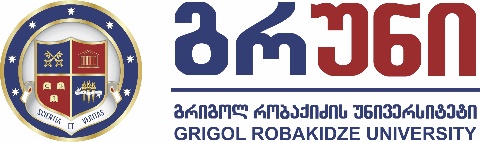 გრიგოლ რობაქიძის სახელობის უნივერსიტეტის რექტორს ბატონ  მამუკა თავხელიძეს                                                                  მოქალაქე  __________________________________	 				სახელი/გვარი                                                                  მცხოვრები_____________________________________ქალაქი / რაიონი / მისამართი / საკონტაქტო ტელეფონი გ ა ნ ც ხ ა დ ე ბ აგთხოვთ, განიხილოთ საკითხი _____________________________ სკოლაში _________________  ______________________ აკადემიური თანამდებობის დასაკავებლად გამოცხადებულ კონკურსში ჩემი მონაწილეობის შესახებ.ამჟამად ვმუშაობ:საგანმანათლებლო დაწესებულება ________________________________________________დიციპლინის დასახელება ______________________________________________________აკადემიური ხარისხი __________________________________________________________________________________________			    ______________________________თარიღი		                   განმცხადებლის ხელმოწერა